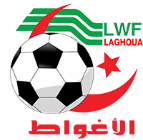 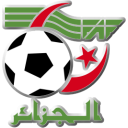 اسم النادي: ...........................................................................................................................................الاسم المختصر للنادي: ..........................................................................................................................العنوان الكامل لمقر النادي: ......................................................................................................................الموقع الرسمي و موقع التواصل الاجتماعي ..................................................................................................رقم الهاتف: ............................................................ الفاكس: ..................................................................ألوان النادي: ...................................................................  تاريخ انشاء النادي: ..........................................بقرار من الوالي :.......................................................................... بتاريخ:..............................................رئيس النادي: ......................................................................................................................................مدير أو مسؤول الإعلام .........................................................................................................................قائمة أعضاء الجمعية الرياضية أو الأعضاء الممثلون للنادي في كرة القدمالفئات المنخرطة في البطولة الولائية وكأس الولاية(قم بالإشارة بعلامة ضرب في خانات الفئات المراد الانخراط بها)ملعب الاستقبال: ..............................................................................................................................أعلن التزامي بـ:اللوائح العامة الصادرة عن الاتحادية الجزائرية لكرة القدم وضمان امتثال أعضاء النادي بها.استقبال مباريات البطولة والكاس يكون وفق اللوائح الصادرة عن الاتحادية الجزائرية لكرة القدم.أحكام عقود كرة القدم المنصوصة من طرف FIFA وCAF وUAF وFAF المتعلقة بحقوق البث والاعلان.إشراك المديرين الفنيين والطاقم الطبي والاداريين في الاجتماعات والملتقيات المنظمة من طرف الاتحادية والرابطة.تقديم الملف الطبي لكل لاعب كما هو محدد من طرف اللجنة الطبية للاتحادية الجزائرية لكرة القدم.                                                                                     حرربـ : .................................. في: .............................	تأشيرة النادي								إمضاء ومصادقة رئيس النادي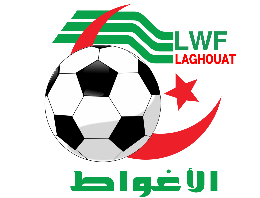 وصل استلام ملف بطاقة الانخراطالموسم الرياضي 2023/2024     النادي: ...................................... القسم: .................................... المجموعة: .............ملاحظة: يجب تقديم الملف كاملاً، مقابل وصل استلام من الرابطة في أجل اقصاه 07/09/2023، كل ملف يودع بعد هذا التاريخ إلى غاية 30/09/2023 سيغرم النادي غرامة مالية قدرها 20000 دج. ترفض الملفات الغير مكتملة.تاريخ الإيداع: ............................بطاقة الانخراطالموسم الرياضي 2023/2024العنوان ورقم الهاتف والفاكسالوظيفة داخل الجمعيةالاسم واللقب..................................................................................................................................................................................................................................................................................................................................................................................         رئيس النادي       نائب الرئيس       الكاتب العام       أمين المال       عضو       عضو       عضو........................................................................................................................................................................................................................................................................................................................................................................................................................................................أقل من 13 سنةاقل من 15 سنةأقل من 17 سنةأقل من 19 سنةالأكابرالمنافسةالانخراطالبطولةالانخراطالكاسالملاحظةالتشهيربطاقة الانخراطنسخة من اعتماد الجمعيةشهادة صادرة عن شركة التأمين على العقود التي تغطي جميع أعضاء النادي، وفقا للوائح العامة لبطولة كرة القدم للهواةقائمة للأعضاء الممثلين للنادي في المنافسات الكرويةشهادة استقبال صادرة عن المسؤول عن الملعب والمعتمد من طرف لجنة اعتماد الملاعبتعهد بالتبليغتعهد بالنزاهةدفع حقوق الانخراط في الرابطة والديون المتأخرة المتعلقة بهاالمحضر الاخير للجمعية العامة مع مراجعة الحساب القانوني